基本信息基本信息 更新时间：2024-05-17 19:17  更新时间：2024-05-17 19:17  更新时间：2024-05-17 19:17  更新时间：2024-05-17 19:17 姓    名姓    名王延坤王延坤年    龄41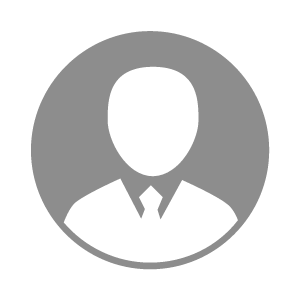 电    话电    话下载后可见下载后可见毕业院校聊城职工中专邮    箱邮    箱下载后可见下载后可见学    历中专住    址住    址山东聊城高唐县城山东聊城高唐县城期望月薪20000以上求职意向求职意向禽料销售,种禽销售员,活畜禽销售专员禽料销售,种禽销售员,活畜禽销售专员禽料销售,种禽销售员,活畜禽销售专员禽料销售,种禽销售员,活畜禽销售专员期望地区期望地区聊城市聊城市聊城市聊城市教育经历教育经历就读学校：聊城职工中专 就读学校：聊城职工中专 就读学校：聊城职工中专 就读学校：聊城职工中专 就读学校：聊城职工中专 就读学校：聊城职工中专 就读学校：聊城职工中专 工作经历工作经历工作单位：时风，日本洋马发动机，一个肉鸭放养公司，饲料公司 工作单位：时风，日本洋马发动机，一个肉鸭放养公司，饲料公司 工作单位：时风，日本洋马发动机，一个肉鸭放养公司，饲料公司 工作单位：时风，日本洋马发动机，一个肉鸭放养公司，饲料公司 工作单位：时风，日本洋马发动机，一个肉鸭放养公司，饲料公司 工作单位：时风，日本洋马发动机，一个肉鸭放养公司，饲料公司 工作单位：时风，日本洋马发动机，一个肉鸭放养公司，饲料公司 自我评价自我评价其他特长其他特长